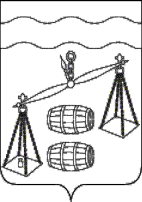 КАЛУЖСКАЯ ОБЛАСТЬСУХИНИЧСКИЙ РАЙОНСЕЛЬСКАЯ ДУМАСЕЛЬСКОГО ПОСЕЛЕНИЯ«ДЕРЕВНЯ АЛНЕРЫ»Р Е Ш Е Н И ЕОт 27.04.2023г.                                                                                №133Об  утверждении  отчета  об исполнениибюджета сельского поселения «Деревня Алнеры» за 2022 год        Рассмотрев протокол публичных слушаний по отчету об исполнении бюджета сельского поселения «Деревня Алнеры» за 2022 год, Сельская Дума сельского поселения «Деревня Алнеры»РЕШИЛА:        1. Утвердить отчет об исполнении бюджета  сельского поселения «Деревня Алнеры» за 2022 год по доходам в сумме 3022021 рубль 15 копеек, расходам 2914246 рублей 89 копеек и с профицитом бюджета в сумме 107774 рубля 26 копеек.        2. Утвердить исполнение доходов бюджета сельского поселения «Деревня Алнеры» за 2022 год по кодам классификации доходов бюджетов (приложение №1).       3. Утвердить исполнение расходов бюджета  сельского поселения «Деревня Алнеры» за 2022 год  по ведомственной структуре расходов (приложение №2).       4. Утвердить исполнение расходов бюджета сельского поселения «Деревня Алнеры» за 2022 год по разделам и подразделам  классификации расходов бюджетов (приложение №3).       5. Утвердить исполнение источников финансирования дефицита бюджета сельского поселения «Деревня Алнеры» за 2022 год по кодам классификации источников финансирования дефицитов бюджетов (приложение №4).      8. Настоящее решение вступает в силу с момента его подписания и подлежит обнародованию.      9. Контроль за исполнением настоящего решения возложить на администрацию сельского поселения «Деревня Алнеры».Глава сельского поселения«Деревня Алнеры»                                                                   Н. А. ДроздоваПриложение №1Приложение №1Приложение №1Исполнение бюджета СП "Деревня Алнеры" по кодам классификации доходов бюджетов за 2022 годИсполнение бюджета СП "Деревня Алнеры" по кодам классификации доходов бюджетов за 2022 годИсполнение бюджета СП "Деревня Алнеры" по кодам классификации доходов бюджетов за 2022 годЕдиница измерения: руб.Единица измерения: руб.Единица измерения: руб.Наименование показателяКодИсполнение за отчетный периодНаименование показателяКодИсполнение за отчетный периодАдминистрация (исполнительно-распорядительный орган) сельского поселения0032 651 779,48        НАЛОГОВЫЕ И НЕНАЛОГОВЫЕ ДОХОДЫ0031000000000000000044 553,60          ПРОЧИЕ НЕНАЛОГОВЫЕ ДОХОДЫ0031170000000000000044 553,60            Инициативные платежи0031171500000000000044 553,60              Инициативные платежи, зачисляемые в бюджеты сельских поселений0031171503010000015044 553,60        БЕЗВОЗМЕЗДНЫЕ ПОСТУПЛЕНИЯ003200000000000000002 607 225,88          БЕЗВОЗМЕЗДНЫЕ ПОСТУПЛЕНИЯ ОТ ДРУГИХ БЮДЖЕТОВ БЮДЖЕТНОЙ СИСТЕМЫ РОССИЙСКОЙ ФЕДЕРАЦИИ003202000000000000002 607 225,88            Дотации на выравнивание бюджетной обеспеченности00320215000000000000700 112,00              Дотация бюджетам поселений на выравнивание уровня бюджетной обеспеченности за счет средств районного фонда финансовой поддержки поселений0032021500110010515063 042,00              Дотации бюджетам сельских поселений на выравнивание бюджетной обеспеченности00320215001100315150637 070,00            Субсидии бюджетам за счет средств резервного фонда Президента Российской Федерации00320229000000000000957 902,40              Прочие субсидии бюджетам муниципальных образований на реализацию проектов развития общественной инфраструктуры муниципальных образований, основанных на местных инициативах00320229999100258150957 902,40            Субвенции бюджетам бюджетной системы Российской Федерации0032023500000000000032 209,94              Субвенции бюджетам сельских поселений на осуществление первичного воинского учета на территориях, где отсутствуют военные комиссариаты0032023511810000015032 209,94              Межбюджетные трансферты, передаваемые бюджетам сельских поселений для компенсации дополнительных расходов, возникших в результате решений, принятых органами власти другого уровня, за счет средств муниципального района00320245160100478150861 309,54            Межбюджетные трансферты, передаваемые бюджетам, за счет средств резервного фонда Президента Российской Федерации0032024900000000000055 692,00              Прочие межбюджетные трансферты, передаваемые бюджетам сельских поселений из бюджета муниципального района0032024999910900015055 692,00      Федеральная налоговая служба182370 241,67        НАЛОГОВЫЕ И НЕНАЛОГОВЫЕ ДОХОДЫ18210000000000000000370 241,67          НАЛОГИ НА ПРИБЫЛЬ, ДОХОДЫ1821010000000000000044 198,76            Налог на доходы физических лиц1821010200000000000044 198,76              Налог на доходы физических лиц с доходов, источником которых является налоговый агент, за исключением доходов, в отношении которых исчисление и уплата налога осуществляются в соответствии со статьями 227,227 и 228 Налогового кодекса Российской Федерации.1821010201001100011044 176,90              Налог на доходы физических лиц с доходов, источником которых является налоговый агент, за исключением доходов, в отношении которых исчисление и уплата налога осуществляются в соответствии со статьями 227, 227.1 и 228 Налогового кодекса Российской Федерации (пени по соответствующему платежу)1821010201001210011018,77              Налог на доходы физических лиц с доходов,  полученных физическими лицами в соответствии со статьей 228 Налогового Кодекса Российской Федерации182101020300110001102,60              Налог на доходы физических лиц с доходов, полученных физическими лицами в соответствии со статьей 228 Налогового кодекса Российской Федерации (пени по соответствующему платежу)182101020300121001100,49          НАЛОГИ НА СОВОКУПНЫЙ ДОХОД1821050000000000000094 131,92            Налог, взимаемый в связи с применением упрощенной системы налогообложения1821050100000000000094 281,92              Налог, взимаемый с налогоплательщиков, выбравших в качестве объекта налогообложения  доходы1821050101101100011076 425,26              Налог, взимаемый с налогоплательщиков, выбравших в качестве объекта налогообложения доходы, уменьшенные на величину расходов1821050102101100011017 791,95              Налог, взимаемый с налогоплательщиков, выбравших в качестве объекта налогообложения доходы, уменьшенные на величину расходов (пени по соответствующему платежу)1821050102101210011064,71            Единый сельскохозяйственный налог18210503000000000000-150,00              Единый сельскохозяйственный налог18210503010011000110-150,00          НАЛОГИ НА ИМУЩЕСТВО18210600000000000000231 910,99            Налог на имущество физических лиц1821060100000000000017 903,25              Налог на имущество физических лиц, взимаемый по ставкам, применяемым  к объектам налогооблажения, расположенным в границах поселений1821060103010100011017 816,90              Налог на имущество физических лиц, взимаемый по ставкам, применяемым к объектам налогообложения, расположенным в границах сельских поселений1821060103010210011086,35            Земельный налог18210606000000000000214 007,74              Земельный налог с организаций, обладающих земельным участком, расположенным в границах сельских поселений18210606033101000110130 084,00              Земельный налог с физических, обладающих земельным участком, расположенным в границах сельских поселений1821060604310100011082 415,67              Земельный налог с физических лиц, обладающих земельным участком, расположенным в границах сельских поселений (пени по соответствующему платежу)182106060431021001101 508,07ИТОГО ДОХОДОВИТОГО ДОХОДОВ3 022 021,15Исполнение бюджета СП "Деревня Алнеры" по ведомственной структуре классификации расходов за 2022 годИсполнение бюджета СП "Деревня Алнеры" по ведомственной структуре классификации расходов за 2022 годИсполнение бюджета СП "Деревня Алнеры" по ведомственной структуре классификации расходов за 2022 годИсполнение бюджета СП "Деревня Алнеры" по ведомственной структуре классификации расходов за 2022 годИсполнение бюджета СП "Деревня Алнеры" по ведомственной структуре классификации расходов за 2022 годИсполнение бюджета СП "Деревня Алнеры" по ведомственной структуре классификации расходов за 2022 годИсполнение бюджета СП "Деревня Алнеры" по ведомственной структуре классификации расходов за 2022 год(рублей)(рублей)(рублей)(рублей)(рублей)(рублей)(рублей)НаименованиеКГРБСРаздел, подразделЦелевая статьяГруппы и подгруппы видов расходовРоспись с изменениямиКассовый расходНаименованиеКГРБСРаздел, подразделЦелевая статьяГруппы и подгруппы видов расходовРоспись с изменениямиКассовый расход1234567Администрация (исполнительно-распорядительный орган) сельского поселения0033 163 314,172 914 246,89ОБЩЕГОСУДАРСТВЕННЫЕ ВОПРОСЫ00301001 247 442,751 188 010,66Функционирование Правительства Российской Федерации, высших исполнительных органов государственной власти субъектов Российской Федерации, местных администраций00301041 086 783,221 045 563,78Муниципальная программа по решению общегосударственных вопросов и созданию условий муниципальной службы003010448 0 00 000001 086 783,221 045 563,78Центральный аппарат003010448 0 00 01400592 422,30571 422,88Расходы на выплаты персоналу в целях обеспечения выполнения функций государственными (муниципальными) органами, казенными учреждениями, органами управления государственными внебюджетными фондами003010448 0 00 01400100519 317,58504 924,87Расходы на выплаты персоналу государственных (муниципальных) органов003010448 0 00 01400120519 317,58504 924,87Закупка товаров, работ и услуг для обеспечения государственных (муниципальных) нужд003010448 0 00 0140020072 863,5566 256,84Иные закупки товаров, работ и услуг для обеспечения государственных (муниципальных) нужд003010448 0 00 0140024072 863,5566 256,84Иные бюджетные ассигнования003010448 0 00 01400800241,17241,17Уплата налогов, сборов и иных платежей003010448 0 00 01400850241,17241,17Глава местной администрации (исполнительно-распорядительного органа муниципального образования)003010448 0 00 01410494 360,92474 140,90Расходы на выплаты персоналу в целях обеспечения выполнения функций государственными (муниципальными) органами, казенными учреждениями, органами управления государственными внебюджетными фондами003010448 0 00 01410100494 360,92474 140,90Расходы на выплаты персоналу государственных (муниципальных) органов003010448 0 00 01410120494 360,92474 140,90Другие общегосударственные вопросы0030113160 659,53142 446,88Муниципальная программа по решению общегосударственных вопросов и созданию условий муниципальной службы003011348 0 00 00000160 659,53142 446,88Ежемесячная стимулирующая выплата сотрудникам администрации городских и сельских поселений003011348 0 00 0054078 120,0060 379,53Расходы на выплаты персоналу в целях обеспечения выполнения функций государственными (муниципальными) органами, казенными учреждениями, органами управления государственными внебюджетными фондами003011348 0 00 0054010078 120,0060 379,53Расходы на выплаты персоналу государственных (муниципальных) органов003011348 0 00 0054012078 120,0060 379,53Выполнение других обязательств государства003011348 0 00 0101081 539,5381 067,35Расходы на выплаты персоналу в целях обеспечения выполнения функций государственными (муниципальными) органами, казенными учреждениями, органами управления государственными внебюджетными фондами003011348 0 00 010101006 000,006 000,00Расходы на выплаты персоналу государственных (муниципальных) органов003011348 0 00 010101206 000,006 000,00Закупка товаров, работ и услуг для обеспечения государственных (муниципальных) нужд003011348 0 00 0101020019 602,2819 320,10Иные закупки товаров, работ и услуг для обеспечения государственных (муниципальных) нужд003011348 0 00 0101024019 602,2819 320,10Социальное обеспечение и иные выплаты населению003011348 0 00 0101030054 937,2554 937,25Премии и гранты003011348 0 00 0101035054 937,2554 937,25Иные бюджетные ассигнования003011348 0 00 010108001 000,00810,00Уплата налогов, сборов и иных платежей003011348 0 00 010108501 000,00810,00Переподготовка и повышение квалификации кадров003011348 0 00 010301 000,001 000,00Закупка товаров, работ и услуг для обеспечения государственных (муниципальных) нужд003011348 0 00 010302001 000,001 000,00Иные закупки товаров, работ и услуг для обеспечения государственных (муниципальных) нужд003011348 0 00 010302401 000,001 000,00НАЦИОНАЛЬНАЯ ОБОРОНА003020032 500,0032 209,94Мобилизационная и вневойсковая подготовка003020332 500,0032 209,94Муниципальная программа по решению общегосударственных вопросов и созданию условий муниципальной службы003020348 0 00 0000032 500,0032 209,94Осуществление первичного воинского учета на территориях, где отсутствуют военные комиссариаты003020348 0 00 5118032 500,0032 209,94Расходы на выплаты персоналу в целях обеспечения выполнения функций государственными (муниципальными) органами, казенными учреждениями, органами управления государственными внебюджетными фондами003020348 0 00 5118010032 500,0032 209,94Расходы на выплаты персоналу государственных (муниципальных) органов003020348 0 00 5118012032 500,0032 209,94НАЦИОНАЛЬНАЯ БЕЗОПАСНОСТЬ И ПРАВООХРАНИТЕЛЬНАЯ ДЕЯТЕЛЬНОСТЬ00303005 000,000,00Защита населения и территории от чрезвычайных ситуаций природного и техногенного характера, пожарная безопасность00303105 000,000,00Муниципальная программа  по защите населения и территорий от чрезвычайных ситуаций, обеспечение пожарной безопасности и безопасности людей на водных объектах003031010 0 00 000005 000,000,00Мероприятия по пожарной безопасности в рамках муниципальной программы "Защита населения и территорий от чрезвычайных ситуаций, обеспечение пожарной безопасности и безопасности людей на водных объектах"003031010 0 00 020205 000,000,00Закупка товаров, работ и услуг для обеспечения государственных (муниципальных) нужд003031010 0 00 020202005 000,000,00Иные закупки товаров, работ и услуг для обеспечения государственных (муниципальных) нужд003031010 0 00 020202405 000,000,00ЖИЛИЩНО-КОММУНАЛЬНОЕ ХОЗЯЙСТВО00305001 730 423,421 547 501,85Благоустройство00305031 730 423,421 547 501,85Муниципальная программа по благоустройству территории поселения003050312 0 00 000001 730 423,421 547 501,85Уличное освещение в рамках муниципальной программы "Благоустройство территории поселения"003050312 0 00 04010151 400,00147 890,69Закупка товаров, работ и услуг для обеспечения государственных (муниципальных) нужд003050312 0 00 04010200151 400,00147 890,69Иные закупки товаров, работ и услуг для обеспечения государственных (муниципальных) нужд003050312 0 00 04010240151 400,00147 890,69Прочее благоустройство в рамках муниципальной программы "Благоустройство территории поселения"003050312 0 00 04050465 183,42285 771,16Закупка товаров, работ и услуг для обеспечения государственных (муниципальных) нужд003050312 0 00 04050200465 183,42285 771,16Иные закупки товаров, работ и услуг для обеспечения государственных (муниципальных) нужд003050312 0 00 04050240465 183,42285 771,16Реализация инициативных проектов в рамках муниципальной программы003050312 0 00 S02401 113 840,001 113 840,00Закупка товаров, работ и услуг для обеспечения государственных (муниципальных) нужд003050312 0 00 S02402001 113 840,001 113 840,00Иные закупки товаров, работ и услуг для обеспечения государственных (муниципальных) нужд003050312 0 00 S02402401 113 840,001 113 840,00СОЦИАЛЬНАЯ ПОЛИТИКА0031000143 748,00142 324,44Пенсионное обеспечение0031001143 748,00142 324,44Муниципальная программа по решению общегосударственных вопросов и созданию условий муниципальной службы003100148 0 00 00000143 748,00142 324,44Реализация мероприятий муниципальной программы "Совершенствование организации по решению общегосударственных вопросов и создание условий муниципальной службы", доплата к пенсии муниципальным служащим003100148 0 00 01020143 748,00142 324,44Социальное обеспечение и иные выплаты населению003100148 0 00 01020300143 748,00142 324,44Публичные нормативные социальные выплаты гражданам003100148 0 00 01020310143 748,00142 324,44ФИЗИЧЕСКАЯ КУЛЬТУРА И СПОРТ00311004 200,004 200,00Другие вопросы в области физической культуры и спорта00311054 200,004 200,00Муниципальная программа поселения в области молодежной политике, физической культуры и спорта003110546 0 00 000004 200,004 200,00Реализация мероприятий по физической культуре и спорту муниципальной программы "Развитие молодежной политики и спорта на территории поселения"003110546 0 00 070204 200,004 200,00Расходы на выплаты персоналу в целях обеспечения выполнения функций государственными (муниципальными) органами, казенными учреждениями, органами управления государственными внебюджетными фондами003110546 0 00 070201004 200,004 200,00Расходы на выплаты персоналу государственных (муниципальных) органов003110546 0 00 070201204 200,004 200,00Итого3 163 314,172 914 246,89Приложение №3Исполнение бюджета СП "Деревня Алнеры" по разделам и подразделам классификации расходов бюджетов за 2022 годИсполнение бюджета СП "Деревня Алнеры" по разделам и подразделам классификации расходов бюджетов за 2022 годИсполнение бюджета СП "Деревня Алнеры" по разделам и подразделам классификации расходов бюджетов за 2022 годИсполнение бюджета СП "Деревня Алнеры" по разделам и подразделам классификации расходов бюджетов за 2022 год(рублей)(рублей)(рублей)(рублей)НаименованиеРаздел, подразделРоспись с изменениямиКассовый расходНаименованиеРаздел, подразделРоспись с изменениямиКассовый расход1234ОБЩЕГОСУДАРСТВЕННЫЕ ВОПРОСЫ01001 247 442,751 188 010,66Функционирование Правительства Российской Федерации, высших исполнительных органов государственной власти субъектов Российской Федерации, местных администраций01041 086 783,221 045 563,78Другие общегосударственные вопросы0113160 659,53142 446,88НАЦИОНАЛЬНАЯ ОБОРОНА020032 500,0032 209,94Мобилизационная и вневойсковая подготовка020332 500,0032 209,94НАЦИОНАЛЬНАЯ БЕЗОПАСНОСТЬ И ПРАВООХРАНИТЕЛЬНАЯ ДЕЯТЕЛЬНОСТЬ03005 000,000,00Защита населения и территории от чрезвычайных ситуаций природного и техногенного характера, пожарная безопасность03105 000,000,00ЖИЛИЩНО-КОММУНАЛЬНОЕ ХОЗЯЙСТВО05001 730 423,421 547 501,85Благоустройство05031 730 423,421 547 501,85СОЦИАЛЬНАЯ ПОЛИТИКА1000143 748,00142 324,44Пенсионное обеспечение1001143 748,00142 324,44ФИЗИЧЕСКАЯ КУЛЬТУРА И СПОРТ11004 200,004 200,00Другие вопросы в области физической культуры и спорта11054 200,004 200,00Итого3 163 314,172 914 246,89Приложение №4Исполнение бюджета СП "Деревня Алнеры" по кодам классификации источников финансирования дефицита бюджетов за 2022 годИсполнение бюджета СП "Деревня Алнеры" по кодам классификации источников финансирования дефицита бюджетов за 2022 годИсполнение бюджета СП "Деревня Алнеры" по кодам классификации источников финансирования дефицита бюджетов за 2022 годИсполнение бюджета СП "Деревня Алнеры" по кодам классификации источников финансирования дефицита бюджетов за 2022 годНаименование показателяКод источника финансирования
дефицита бюджета по бюджетной классификацииУтверждённые бюджетные 
назначенияИсполненоНаименование показателяКод источника финансирования
дефицита бюджета по бюджетной классификацииУтверждённые бюджетные 
назначенияИсполнено1234Источники финансирования дефицита бюджета - всегоx493,28-107 774,26Изменение остатков средств493,28-107 774,26Увеличение прочих остатков денежных средств бюджетов сельских поселений00001050201100000510-3 162 820,89-3 058 874,61Уменьшение прочих остатков денежных средств бюджетов сельских поселений000010502011000006103 163 314,172 951 100,35